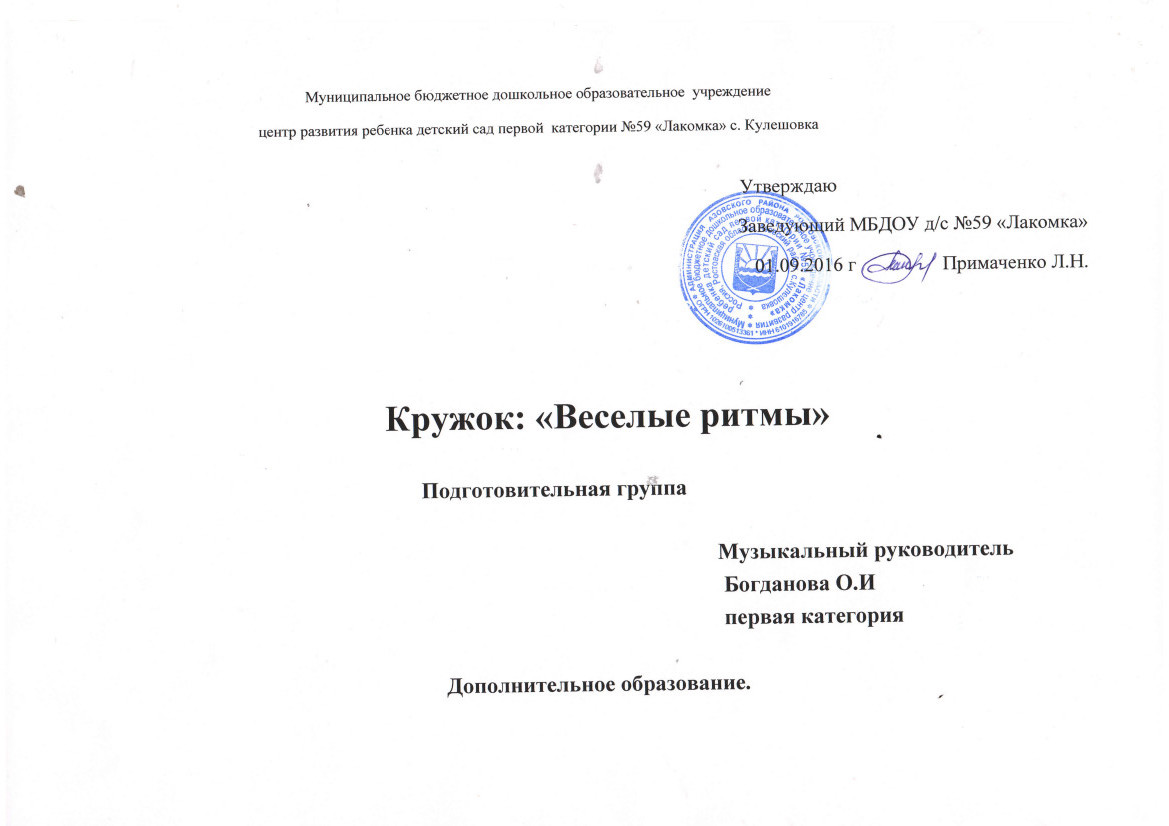 Дополнительное образование. Кружок: «Веселые ритмы»ЦЕЛЬ:Приобщение детей к миру русской народной музыкальной культуре. Эмоционально – эстетическое развитие ребенка.ЗАДАЧИ: Развитие познавательного отношения к миру звуков.Развитие музыкальной, ритмической, динамической памяти.Развивать чувство ансамбля.Развивать творчество детей. Приемы игры на 2 – х ложках: Дети ударяют одной ложкой о другую выпуклой стороной (щечкой), ложки держат за ручки или одна ложка лежит на ладони.Удары ручкой одной ложки о «щечку» второй«Маятник» - скользящие удары ложкой о ложку.«Мячики» - ложки держат в правой руке между первым и вторым, вторым и третьим пальцами. Удар о ладонь левой руки. Трещотка» самый распространенный исполнительский прием — ложки ставят между коленом и ладонью левой руки и выполняют удары. Нужно обратить внимание на удары, которые получаются от соприкосновения ложек с левой ладонью;Скользящий удар по двум ложками (в правой руке), третьей, (в левой руке). Кружок «Веселые ритмы»Список детей.1.	Чугаева Ангелина.2.	Потолоха Никита.3.	Лымарев Александр.4.	Марченков Александр.5.	Береговцова Мария.6.	Карнаух Денис.7.	Тетерна Лиза.8.	Шаповал Егор.9.	Петров Дмитрий.10.	Левченко Иван.11.	Горбунов Алексей.12.	Ежов Михаил.13.	Стариенко Иван.14.	Кушнарев Евгений. Планирование 2016 – 2017 год.Октябрь. Ноябрь. Декабрь.Январь.Февраль.Март.Апрель.Май.Тема занятияПрограммное содержаниеРепертуарОборудование1 Русское народное творчество Знакомство с народными промыслами.
«Золотая Хохлома»2.Музыкальный фольклор.  Беседа о быте русского народа
3.Русские народные песни4.Русские народные инструментыПознакомить детей с русским народным творчеством и музыкальным фольклором Познакомить детей с образцами детского творчестваПознакомить детей с образцами детского творчестваСлушать солирующие инструменты в сопровождении оркестра р.н. инструментов. Запомнить названия инструментов1 .Потешки, приговорки. 2.Русские народные песни. 3.Частушки.1.3аклички.2.Потешки.3.Приговорки.1.Светит месяц.2.Барыня.3.Наигрыш.Плясовой наигрыш (гусли).2.Страдания (гармонь).3.Трепак (балалайка).4.Светит месяц (ложки).Мультимедийный экран, проектор, компьютер.Муз.центрТема занятияПрограммное содержаниеРепертуарОборудование1.Познакомить с приёмами игры на ложках.2.Частушки3.Русские народные песни, хороводы1 .Маятник - скользящие удары ложки о ложку. 2.Мячики-удары по колену.Познакомить детей с частушками. Аккомпанировать пению хлопками, игрой на ложках. Разучивать р.н. песни, инсценировать их содержание.1 Р.Н.М. Светит месяцДетские частушки1 «А я по лугу». 2. «Как на тоненький ледок».Деревянные ложки.Мультимедийный экран, проектор, компьютер.Шумовые инструменты (бубен, ложки, бубенцы)Атрибуты для инсценирования песен.Тема занятияПрограммное содержаниеРепертуарОборудование1.Познакомить с понятиями: сильная доля, пульс музыки 2.История Рождества, Святок Подручные инструменты3.Мажор, минор, затакт. Учить играть простейшие партитуры в размере 2/4Познакомить детей систориейвозникновенияпраздника.Познакомить сКолядками Аккомпанировать на подручных инструментах.1 Я иду с цветами. 2.Василёк.1 .Коляда-      коляда. Щедрый вечер. Коляда - моляда.1. «Пойду ль, выйду ль я». 2. «Полянка».3. «А я по-лугу».Деревянные ложки.Мультимедийный экран, проектор, компьютер. Муз. Центр.Деревянные ложки.Тема занятияПрограммное содержаниеРепертуарОборудование1 .Элементарная музыкальная грамота. Понятия: тоника, пауза2.Творческие задания Познакомить с ритмами: четверть, две восьмых, пауза, четверть.Запомнить текст, аккомпанировать на ложкахСочинить ритм на заданный текст.1. «Я на горку   шла». 2. «Как на тоненький ледок».3. «Ах, вы сени».1. «Жили у бабуси»2. «Тень, тень»3. «Как у наших, у ворот».Фланелеграф, ноты.Муз. ЦентрДеревянные ложки,          бубны.Тема занятияПрограммное содержаниеРепертуарОборудование1.Русские пляски, хороводы 2.Русские народные подвижные игры 3.Элементарная музыкальная грамота Запомнить текст, двигаться, аккомпанируя на ложках.Запомнить текст,правила игры.Эмоциональнопередаватьмузыкально-игровыеобразы.Объяснить понятия долгие и короткие звуки. «Музыкальные загадки»1.Во кузнице.2.А я по лугу3. «Мыл казак».1.Гори ясно.2.Плетень.3.Баба-Яга.Русскиенародныемелоди Ложки.Шумовые   инструменты.Ложки, бубны, трещотки, рубель,   маракасы.Тема занятияПрограммное содержаниеРепертуарОборудование1.Игра в ансамбле2. Игра в ансамбле3. Упражнения при обучении игры на ложках. Учить вместе начинать игру на ложках.Своевременно вступать и заканчивать игру.Отрабатывать приёмы: "домик", "трещотка".Грамзапись любой р.н. мелодии.1. «Bo        саду ли».2. «Светит месяц»3. «Мыл казак». Русскиенародныемелодии. Муз.центр.Ложки.Тема занятияПрограммное содержаниеРепертуарОборудование1.Игра в ансамбле2.Творческие задания 3 .Игра в ансамблеСлышать смену музыкальных фраз, частей.Выполнять импровизации на шумовых инструментах.Соблюдать общий темп, динамику.« Я на горку     шла».«Ах вы, сени»Русские  народные  мелодии.1. « Я на горку    шла».2. «Ах        вы, сени».3. "Утушка луговая».Ложки.Погремушки, бубны, Колокольчики, самодельные инструменты.Ложки.Тема занятияПрограммное содержаниеРепертуарОборудование1.Игра в ансамбле, танцевать с ложками.2.Игра в ансамблеИграть всем ансамблем, исполняя знакомые песни, попевки, танцы.Закрепление иповторение1 «Мыл казак»2. «Светит месяц».3. «Полянка».4. «Во        саду ли».Весь  репертуар за    год.Ложки.Ложки, шумовые    инструменты.